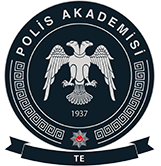 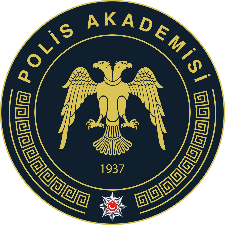 TEZ DANIŞMANI BELİRLEME FORMU                                                                                             (FORM-13) TRAFİK ENSTİTÜSÜ................................................................... ANABİLİM DALI BAŞKANLIĞINA	Anabilim Dalınızın ......................... numaralı Yüksek Lisans programı öğrencisiyim. Polis Akademisi Lisansüstü Eğitim ve Öğretim Yönetmeliğinin ilgili maddesi uyarınca tez danışmanımın belirlenmesini saygılarımla arz ederim.                                                                                                                                            .../…./20…………………………   Adı, Soyadı, imzasıTelefon: 		Cep:...................................................İş:..........................................................E-posta:		........................................................@..........................................................Çalışması Düşünülen Alan:TRAFİK ENSTİTÜSÜ MÜDÜRLÜĞÜNEYukarıda açık kimliği belirtilen Anabilim Dalı Başkanlığımız öğrencisinin talebi doğrultusunda aşağıdaki öneriler dikkate alınarak tez danışmanı atanması uygun görülmüştür.Gereğini arz ederim. …./…./20…Tez Danışman Önerileri:                                                                                 1-………………………………..                                                                                                                               2-……………………………….3-……………………………….……………………………………………..….……………….Anabilim Dalı Başkanı